A continuación se procede a detallar las principales funciones, el nombre y cargo del funcionario responsable de la Unidad y el número de servidores públicos que la integran, desagregados por sexo.Estructura Organizacional del FISDL: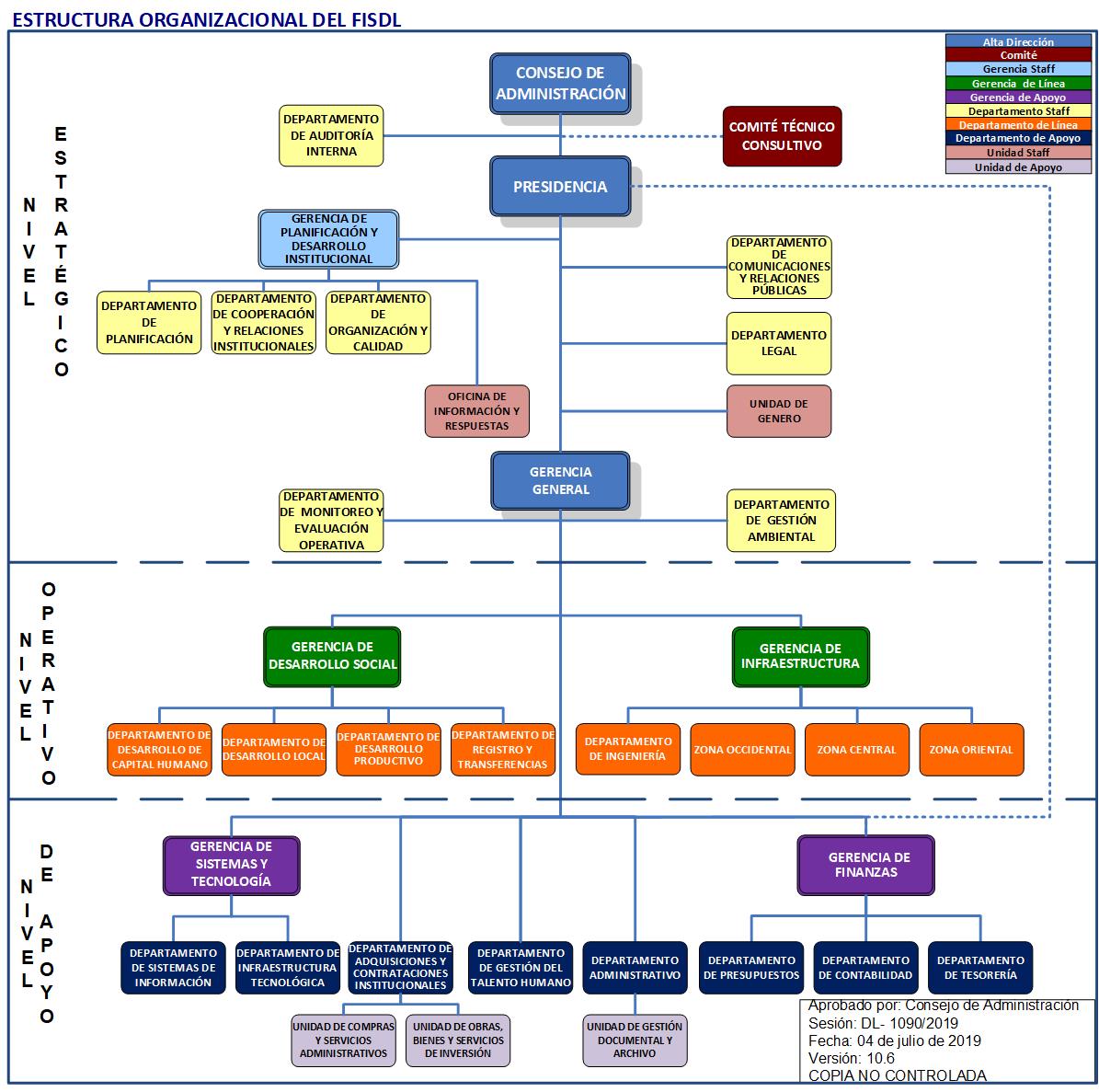 Nota: actualizado al 4 de julio de 2019 por Roberto Molina, Oficial de Información y Respuestas del FISDL / FINET, según la documentación vigente en dicha fecha.DETALLE DE ORGANIGRAMA INSTITUCIONAL DEL FISDL ACTUALIZADO AL 4 DE JULIO DE 2019 (DAR CLICK SOBRE EL NOMBRE YA QUE CONTIENE HIPERVÍNCULO)DETALLE DE ORGANIGRAMA INSTITUCIONAL DEL FISDL ACTUALIZADO AL 4 DE JULIO DE 2019 (DAR CLICK SOBRE EL NOMBRE YA QUE CONTIENE HIPERVÍNCULO)DETALLE DE ORGANIGRAMA INSTITUCIONAL DEL FISDL ACTUALIZADO AL 4 DE JULIO DE 2019 (DAR CLICK SOBRE EL NOMBRE YA QUE CONTIENE HIPERVÍNCULO)Estructura Organizacional del FISDLEstructura Organizacional del FISDLEstructura Organizacional del FISDLCONSEJO DE ADMINISTRACIÓNGERENCIA GENERALGERENCIA DE SISTEMAS Y TECNOLOGIASDepartamento de Auditoria InternaDepartamento de Monitoreo y Evaluación OperativaDepartamento de Sistemas de InformaciónComité Técnico ConsultivoDepartamento de Gestión AmbientalDepartamento de Infraestructura TecnológicaPRESIDENCIAGERENCIA DE DESARROLLO SOCIALDepartamento de Adquisiciones y Contrataciones InstitucionalesDepartamento de Comunicaciones y Relaciones PúblicasDepartamento de Desarrollo de Capital HumanoUnidad de Compras y Servicios AdministrativosDepartamento LegalDepartamento de Desarrollo LocalUnidad de Obras, Bienes y Servicios de InversiónUnidad de GéneroDepartamento de Desarrollo ProductivoDepartamento de Gestión del Talento HumanoGERENCIA DE PLANIFICACIÓN Y DESARROLLO INSTITUCIONALDepartamento de Registro y TransferenciasDepartamento AdministrativoDepartamento de PlanificaciónGERENCIA DE INFRAESTRUCTURAUnidad de Gestión Documental y ArchivoDepartamento de Cooperación y Relaciones InstitucionalesDepartamento de IngenieríaGERENCIA DE FINANZASDepartamento de Organización y CalidadZona occidentalDepartamento de PresupuestosOficina de Información y RespuestasZona CentralDepartamento de ContabilidadZona OrientalDepartamento de TesoreríaÁREACONSEJO DE ADMINISTRACIÓNMARCO LEGAL DEL CONSEJO DE ADMINISTRACIÓNEl Consejo de Administración es la máxima autoridad del FISDL, que es responsable por la aprobación de las políticas, procedimientos y presupuesto de administración, funcionamiento y operación del FISDL;así como por aprobar el curso y control del patrimonio institucional, autorizar el financiamiento de proyectos, establecer la estructura organizativa óptima para la funcionalidad del FISDL y promover la participación solidaria de los sectores menos favorecidos, a través de mecanismos de co-inversión social.MIEMBROS DEL CONSEJO DE ADMINISTRACIÓN:El artículo 8 de la Ley de Creación del FISDL establece que:El Consejo de Administración estará integrado por un Presidente y cuatro Directores designados del primero al cuarto, quienes durarán en sus funciones tres años, pudiendo ser reelectos por un período igual. El Presidente del Consejo de Administración será también el Presidente del FISDL, quien desarrollará sus funciones a tiempo completo y será nombrado por el Presidente de la República.El primer Director será nombrado por el Comité Social del Gobierno dentro de sus miembros; el segundo Director representará a todos los alcaldes del País, electo por los alcaldes a través de una convocatoriadel Instituto Salvadoreño de Desarrollo Municipal (ISDEM); el tercer Director, seleccionado por el Comité Social de entre una terna presentada por las organizaciones privadas dedicadas al desarrollo social, legalmente constituidas, y el cuarto Director nombrado por el Presidente de la República. Los Directores que no son parte de la Administración Pública Central podrán percibir dietas.Habrá igual número de Directores Suplentes, los cuales serán electos de la misma forma que se elijan a los propietarios.ATRIBUCIONES:Según artículo 9 de la Ley de Creación del FISDL:a) Aprobar las Políticas de acción de la entidad;b) Acordar el Presupuesto de Administración y Operación del FISDL;c) Aprobar los procedimientos de operación y de funcionamiento del FIS, así como del uso y control del patrimonio del mismo; d) Dictar los Reglamentos Internos e Instructivos necesarios para el cumplimiento de sus fines;e) Aprobar Proyectos y autorizar su financiamiento;f) Establecer las Divisiones o Unidades Operativas necesarias, de conformidad a lo que al respecto disponga el Reglamento de la presente Ley;g) Autorizar la contratación de los servicios de Auditoría Externa que sean requeridos para el examen de los proyectos que se acuerden financiar;h) Obtener recursos, ya sea de fuentes nacionales o extranjeras, para ser invertidos en la creación o ejecución de programas desarrollados por el FISDL;i) Definir políticas de optimización del rendimiento de la cartera de recursos del FISDL;j) Promover la participación solidaria de los sectores productivos hacia los sectores menos favorecidos a través de mecanismos de co-inversión social e integración vertical y horizontal de las empresas;k) Informar al Comité Social sobre las gestiones y logros obtenidos en materia de financiamiento y participación de la empresa privada; yl) Identificar fuentes de donaciones para inversiones sociales, en coordinación con los Ministerios de Relaciones Exteriores y de Hacienda, cuando el caso así lo demande.COMPOSICIÓNEstá integrado por 3 hombres y 1 mujerNOMBRE Y CARGO DEL FUNCIONARIO RESPONSABLEProfesora Maria Ofelia Navarrete de Dubón, Presidenta del Consejo de Administración del FISDL / Ministra de Desarrollo Local ENLACE EN EL PORTAL DE TRANSPARENCIA AL MANUAL DE ORGANIZACIÓNhttps://www.transparencia.gob.sv/institutions/finet-fisdl/documents/258875/download ÁREADEPARTAMENTO DE AUDITORIA INTERNAOBJETIVO GENERAL:Contribuir al mantenimiento y mejora del sistema de control interno del FISDL mediante el examen, evaluación y recomendaciones relacionadas con la gestión Institucional.FUNCIONES PRINCIPALES:1. Realizar el seguimiento de observaciones de auditorías: interna, externa y de la Corte de Cuentas y presentar el informe a la Administración Superior, indicando el estado de estas para consideración de las acciones a seguir.2. Recopilar información y efectuar el estudio y evaluación del control interno para identificar los riesgos en los procesos, actividades, sistemas y en general de la gestión y logro de objetivos institucionales, que servirá de insumo para focalizar y presentar el Plan de Trabajo Anual de Auditoría consecuente con la Estrategia basada en riesgos a cargo de la administración.3. Realizar el examen y evaluación anual de la suficiencia, eficacia, transparencia y economía de los procesos, actividades, sistemas y gestión que acompañan el logro de objetivos institucionales, a fin de determinar condiciones reportables sobre el sistema de control interno.4. Apoyar a la Administración al fortalecimiento del sistema de control interno mediante la presentación de informes periódicos de recomendaciones para disminuir el riesgo operativo, financiero y administrativo de los procesos, actividades, sistemas y gestión que ejecuta la institución para el logro de sus objetivos anuales.COMPOSICIÓNEstá integrado por 4 mujeres y 5 hombres.NOMBRE Y CARGO DEL FUNCIONARIO RESPONSABLELicenciado Elmer Antonio Castellanos, Jefe del Departamento de Auditoria Interna.ENLACE EN EL PORTAL DE TRANSPARENCIA AL MANUAL DE ORGANIZACIÓNhttps://www.transparencia.gob.sv/institutions/finet-fisdl/documents/258874/download ÁREACOMITÉ TÉCNICO CONSULTIVOOBJETIVO GENERAL:El Artículo 13 de la Ley de Creación del FISDL establece que el Consejo de Administración dispone de un Comité Técnico Consultivo que está integrado por funcionarios de alto rango de las diferentes unidades operativas del FISDL. El Comité Técnico es presidido por el Presidente del Consejo de Administración o quien él designe.ATRIBUCIONES:1. Resolver sobre asuntos que mediante acuerdo le delegue el Consejo de Administración.2. Colaborar con el Consejo en la programación, coordinación y control de las actividades que corresponde realizar a la Institución, y en el análisis y solución de problemas internos y externos, que afecten el desarrollo de las mismas.3. Actuar como órgano de coordinación interna para facilitar la planificación, desarrollo y evaluación de las actividades institucionales, que involucren la participación generalizada de todas las unidades que conforman la organización del FISDL.4. Participar en la formulación de políticas y en la definición de criterios técnicos y administrativos para encauzar con eficiencia las operaciones que realiza el FISDL, mejorando la efectividad en la administración del presupuesto y el manejo de los recursos en general.5. Participar en la revisión y discusión de estudios técnicos presentados a su consideración, encomendados por el FISDL a consultores, así como proponer las modificaciones que estime pertinentes.6. Velar por el cumplimiento efectivo de los lineamientos de políticas, instrucciones y medidas acordadas por el consejo, para normar el funcionamiento interno y las operaciones del FISDL.7. Proponer al Presidente, modificaciones o reforma a las políticas institucionales orientadas a mejorar la efectividad de las mismas, para que a su iniciativa las presente al Consejo.8. Participar en la forma que convenga en equipos de trabajo específicos, para apoyar cualquier actividad requerida por la administración superior.COMPOSICIÓNEste Comité Técnico Consultivo está compuesto de 4 mujeres y 6 hombres que pertenecen a diferentes áreas de la Institución conforme a su integración.NOMBRE Y CARGO DEL FUNCIONARIO RESPONSABLEArquitecta Marta Eugenia Roldán de Bottari, Gerente GeneralENLACE EN EL PORTAL DE TRANSPARENCIA AL MANUAL DE ORGANIZACIÓNhttps://www.transparencia.gob.sv/institutions/finet-fisdl/documents/258873/download ÁREAPRESIDENCIAAtribuciones de Presidencia:El artículo 10 de la Ley de Creación del FISDL establece que son atribuciones del Presidente del Consejo de Administración:1. Ejercer la Representación Legal del FISDL;2. Ejecutar las políticas y lineamientos del FISDL;3. Nombrar y contratar a los funcionarios y empleados del FISDL;4. Presidir las sesiones del Consejo de Administración;5. Velar para que se dé cumplimiento al propósito del FISDL y a las atribuciones del Consejo de Administración;6. Rendir al Consejo de Administración del FISDL los informes de gestión y negociación de financiamiento, de canalización de recursos financieros a proyectos, de ejecución de los mismos, de auditoría y de otros que se requieran;7. Contratar los servicios de Auditoría Externa que sean requeridos para el examen de los proyectos que se acuerde financiar; y8. Ejercer las demás atribuciones que le corresponda, de acuerdo con esta Ley y su Reglamento o las que le sean asignadas por el Consejo de Administración.9. Velar por el cumplimiento de las estrategias, planes y actividades de las unidades organizativas a su cargo.Administración del FISDL:La Administración del FISDL estará a cargo de la Presidencia con el apoyo directo de un Gerente General (artículo 13 del Reglamento de la Ley de Creación del FISDL).COMPOSICIÓNEstá integrado por 4 mujeres y 2 hombresNOMBRE Y CARGO DEL FUNCIONARIO RESPONSABLEProfesora Maria Ofelia Navarrete de Dubón, Presidenta del Consejo de Administración del FISDL / Ministra de Desarrollo LocalENLACE EN EL PORTAL DE TRANSPARENCIA AL MANUAL DE ORGANIZACIÓNhttps://www.transparencia.gob.sv/institutions/finet-fisdl/documents/258871/download ÁREAGERENCIA DE PLANIFICACIÓN Y DESARROLLO INSTITUCIONALOBJETIVO GENERAL:Gestionar el desarrollo de estrategias y planes sostenibles que contribuyan a la toma de decisiones y mejora continua, para el logro de los resultados estratégicos institucionales.FUNCIONES PRINCIPALES:1. Contribuir a fortalecer y dinamizar las relaciones del FISDL con los diversos actores externos con los que se vincula (socios para el desarrollo, Instituciones del gobierno central y gobierno locales), ejerciendo un rol de receptor y oferente de cooperación para el desarrollo.2. Proponer cambios a la estructura organizativa en articulación con las estrategias y procesos de la institución.3. Analizar y proponer estrategias con base al desempeño organizacional, con el fin de fortalecer el desarrollo institucional.4. Administrar el sistema de planificación, seguimiento y evaluación institucional, con el fin de evaluar el accionar de la Institución con relación a los planes estratégicos en el marco del Sistema de Protección Social Universal y el Plan Quinquenal de Desarrollo para contribuir a la reducción de la pobreza.5. Articular, con las unidades organizativas, la planificación, ejecución y evaluación de resultados de las intervenciones programadas en el PEI.6. Dirigir y controlar acciones encaminadas al cumplimiento de los objetivos y metas institucionales.7. Facilitar herramientas que contribuyan a la gestión de la calidad y la mejora continua.8. Coordinar la implementación de la Gestión de Riesgos institucionales.9. Facilitar el ejercicio efectivo del derecho de acceso a la información pública, tomando en consideración los criterios establecidos en la legislación correspondiente, transparentando así las actuaciones de la institución.COMPOSICIÓNEstá integrado por 1 mujer y 0 hombreNOMBRE Y CARGO DEL FUNCIONARIO RESPONSABLELicenciada Ángela del Rosario Zamora Rivas , Gerenta de Planificación y Desarrollo InstitucionalENLACE EN EL PORTAL DE TRANSPARENCIA AL MANUAL DE ORGANIZACIÓNhttps://www.transparencia.gob.sv/institutions/finet-fisdl/documents/258868/download ÁREADEPARTAMENTO DE PLANIFICACIÓNOBJETIVO GENERAL:Coordinar los procesos de planificación y seguimiento del desempeño institucional, así como la gestión de información orientada a mejorar las acciones en el marco de los Resultados Estratégicos contenidos en el Plan Estratégico Institucional (PEI).FUNCIONES PRINCIPALES:1. Generar información precisa y oportuna para la toma de decisiones de la dirección del FISDL, a partir de los procesos de planificación institucional.2. Coordinar la formulación, seguimiento y evaluación de los planes estratégicos y operativos, a través de indicadores de producto y de resultados.3. Revisar y dar seguimiento a la información contenida en las bases de datos de proyectos de inversión.4. Establecer lineamientos orientados a la implementación de acciones bajo el enfoque Gestión para Resultados en el Desarrollo.5. Evaluar el avance en el logro de metas de los Resultados Estratégicos contenidos en el Plan Estratégico Institucional (PEI).COMPOSICIÓNEstá integrado por 3 mujeres y 1 hombreNOMBRE Y CARGO DEL FUNCIONARIO RESPONSABLEIngeniero Mauricio Wilfredo Sandoval Cruz, Jefe del Departamento de PlanificaciónENLACE EN EL PORTAL DE TRANSPARENCIA AL MANUAL DE ORGANIZACIÓNhttps://www.transparencia.gob.sv/institutions/finet-fisdl/documents/258868/download ÁREADEPARTAMENTO DE ORGANIZACIÓN Y CALIDADOBJETIVO GENERAL:Contribuir al efectivo desempeño institucional mediante el apoyo a la dirección en la implementación del sistema de gestión de calidad apoyando en el diseño de procesos, bajo un enfoque de mejora continua y gestión de riesgos, así como, mediante el diseño, desarrollo y adaptación de una estructura organizacional que responda al panorama estratégico institucional.FUNCIONES PRINCIPALES:1. Coordinar la gestión de la calidad bajo la norma ISO 9001:2008, así como coordinar e impulsar la mejora continua.2. Diagnosticar y proponer opciones de solución, tanto para optimizar la organización, como para el establecimiento de métodos, sistemas y procesos de trabajo, con enfoque de calidad y mejora continua.3. Proponer e impulsar mejoras en el rendimiento y desempeño de los procesos, procedimientos y políticas institucionales.4. Documentar, analizar y rediseñar, con el involucramiento de las unidades organizativas, los procesos, procedimientos, políticas, normas que permitan a la Institución hacer más efectiva su operación a través de la mejora continua y gestión de riesgos.5. Apoyar, asesorar o liderar los proyectos de desarrollo organizacional de la Institución. 6. Administrar los sistemas y repositorios de información que alojan todos los manuales e instrumentos de gestión estratégica y operativa institucional, facilitando el acceso a los usuarios y proveyendo orientación y capacitación sobre su uso.COMPOSICIÓNEstá integrado por 3 mujeres y 1 hombreNOMBRE Y CARGO DEL FUNCIONARIO RESPONSABLEIngeniera Astrid Maria Martinez  Bonilla, Jefa del Departamento de Organización y Calidad.ENLACE EN EL PORTAL DE TRANSPARENCIA AL MANUAL DE ORGANIZACIÓNhttps://www.transparencia.gob.sv/institutions/finet-fisdl/documents/258868/download ÁREADEPARTAMENTO DE COOPERACIÓN Y RELACIONES INSTITUCIONALESOBJETIVO GENERAL:Contribuir y fortalecer los procesos de gestión de recursos técnicos y financieros, provenientes de la cooperación internacional, integrando, negociando y dando seguimiento a las acciones, proyectos y programas que se generen para el mejor aprovechamiento de dichos recursos, en congruencia con el Plan Estratégico Institucional.FUNCIONES PRINCIPALES:1. Diseñar, promover y ejecutar estrategias y acciones encaminadas a fortalecer las relaciones del FISDL con los Socios para el Desarrollo, fortaleciendo el rol del FISDL como receptor y oferente de cooperación para el desarrollo.2. Participar activamente en la negociación y formulación de convenios de cooperación internacional, para garantizar la congruencia de los proyectos y programas de cooperación con los lineamientos estratégicos y los objetivos del FISDL.3. Coordinar con las unidades internas involucradas, la integración de los mecanismos y acciones a seguir ante las fuentes de cooperación, brindando un seguimiento oportuno a los compromisos del FISDL en los convenios internacionales de cooperación.4. Promover espacios de diálogo entre el FISDL y los Socios para el Desarrollo, que favorezcan la coordinación y articulación de los recursos de cooperación, en la implementación de iniciativas de desarrollo local sostenible.5. Facilitar mecanismos y herramientas que contribuyan el fortalecimiento institucional, para desarrollar nuevas y mejoras formas de trabajo con calidad y transparencia, con el apoyo de la cooperación internacional.COMPOSICIÓNEstá integrado por 2 mujeres y 1 hombreNOMBRE Y CARGO DEL FUNCIONARIO RESPONSABLELicenciada Ana Maria Lemus Rodriguez, Jefa del Departamento de Cooperación y Relaciones InstitucionalesENLACE EN EL PORTAL DE TRANSPARENCIA AL MANUAL DE ORGANIZACIÓNhttps://www.transparencia.gob.sv/institutions/finet-fisdl/documents/258868/download ÁREAOFICINA DE INFORMACIÓN Y RESPUESTASOBJETIVO GENERAL:Promover la transparencia institucional y establecer los mecanismos necesarios para implementar y mejorar los sistemas de comunicación y atención entre el FISDL, la ciudadanía, gobiernos locales y proveedores.FUNCIONES PRINCIPALES:1. Impulsar estrategias de información y respuesta para que el FISDL, desarrolle y articule espacios de participación y retroalimentación a los gobiernos locales y proveedores que desarrollan proyectos y programas en coordinación con la Institución y así mismo, a la sociedad civil en general, con base en criterios de transparencia, igualdad de oportunidades y eficiencia.2. Interactuar con las contrapartes del FISDL y la ciudadanía, con respecto a solicitudes de información, recepción de quejas y avisos y atención en general; mediante procesos administrativos expeditos, para que sean atendidas en forma oportuna y bajo criterios de transparencia, igualdad y eficiencia; así como lo establecido en la Ley de Acceso a la Información Pública.3. Divulgar, impulsar y poner en práctica la política de transparencia institucional y proponer mejoras en los procedimientos establecidos que promuevan la transparencia institucional, la rendición de cuentas, la contraloría social, participación ciudadana y el acceso a la información pública.4. Resolver sobre las solicitudes de información o quejas que se reciban en la institución.5. Garantizar y agilizar el flujo de información entre la dependencia o entidad y los ciudadanos.COMPOSICIÓNEstá integrado por 0 mujer y 1 hombreNOMBRE Y CARGO DEL FUNCIONARIO RESPONSABLELicenciado Roberto Molina, Oficial de Información y Respuestas.ENLACE EN EL PORTAL DE TRANSPARENCIA AL MANUAL DE ORGANIZACIÓNhttps://www.transparencia.gob.sv/institutions/finet-fisdl/documents/258868/download ÁREADEPARTAMENTO LEGALOBJETIVO GENERAL:Representar legalmente a la Institución y a las autoridades superiores por delegación, así como proporcionar asesoría y asistencia en materia de su competencia, velando por la correcta aplicación de las leyes, reglamentos y disposiciones legales vigentes, con el objeto de proteger los intereses de la Institución.FUNCIONES PRINCIPALES:1. Ejercer la representación judicial, extrajudicial y administrativa, cuando se le delegue para tal efecto.2. Asesorar al titular acerca de alternativas más convenientes a seguir dentro del marco legal y normativo que regula a la Institución.3. Elaborar los convenios, contratos y sus respectivas adendas. 4. Elaborar las resoluciones razonadas que determine las leyes correspondientes garantizando el marco legal.5. Apoyar a las unidades en la elaboración de las resoluciones establecidas en la normativa institucional.6. Gestionar el reclamo de garantías de los contratos administrados por el FISDL.7. Realizar trámites registrales y otras acciones legales relacionadas con los proyectos del FISDL.8. Ejecutar los procesos sancionatorios, establecimiento de penalidades y extinción de los contratos.9. Asesorar a la administración, así como a todas las áreas organizativas en el marco de su competencia, emitiendo opiniones legales cuando le sean requeridas.COMPOSICIÓNEstá integrado por 5 mujeres y 1 hombreNOMBRE Y CARGO DEL FUNCIONARIO RESPONSABLELicenciada Katya Gisela Rivera Gomez, Jefa del Departamento LegalENLACE EN EL PORTAL DE TRANSPARENCIA AL MANUAL DE ORGANIZACIÓNhttps://www.transparencia.gob.sv/institutions/finet-fisdl/documents/258837/download ÁREADEPARTAMENTO DE COMUNICACIONES Y RELACIONES PÚBLICASOBJETIVO GENERAL:Planificar, diseñar, coordinar e implementar las estrategias y acciones comunicacionales necesarias para incidir en los procesos de desarrollo impulsados por el FISDL, proyectando la imagen y el mensaje institucional del FISDL tanto al interior como al exterior.FUNCIONES PRINCIPALES:1. Garantizar que las acciones comunicacionales integren el enfoque de comunicación para el desarrollo.2. Promover y ejecutar estrategias comunicacionales a fin de generar una percepción externa altamente positiva, así como contribuir a una relación armónica al interior de la institución.3. Fortalecer la imagen positiva del FISDL y su relación con las municipalidades y comunidades, asistiendo a las unidades organizativas del FISDL que requieren apoyo logístico para actividades o eventos externos de la Institución.4. Mantener la presencia institucional en las comunidades beneficiadas e informar al público en general sobre las actividades del FISDL y el rol que cumple en la promoción del desarrollo local del país.5. Colaborar con la administración del FISDL en el mantenimiento de una estrecha relación con los medios de información pública y otros grupos interesados en el tema del desarrollo local.6. Asistir a la Presidencia, Gerencia General y a todas las áreas de la institución que lo requieran en todo lo relacionado a las comunicaciones.7. Contribuir al fortalecimiento de las relaciones de confianza entre el FISDL y sus públicos meta, a través de la apertura de espacios de participación ciudadana y la contraloría social, haciendo uso de las Tecnologías de la Información y la Comunicación.8. Promover la filosofía institucional mediante acciones comunicacionales internas que contribuyan a mejorar el clima y la cultura organizacional, a través de la difusión oportuna de la información al personal sobre las nuevas iniciativas de la institución y el rol que todos cumplen en el logro de los resultados.9. Apoyar en los diferentes eventos que organiza la institución (Rendición de cuentas, conferencias de prensa, inauguración de nuevos proyectos o programas, etc.).10. Asegurar la calidad de la conceptualización gráfica en la comunicación institucional.COMPOSICIÓNEstá integrado por 4 mujeres y 5 hombresNOMBRE Y CARGO DEL FUNCIONARIO RESPONSABLELicenciado  Ernesto  Manzano Romero, Jefe del Departamento de Comunicaciones y Relaciones PúblicasENLACE EN EL PORTAL DE TRANSPARENCIA AL MANUAL DE ORGANIZACIÓNhttps://www.transparencia.gob.sv/institutions/finet-fisdl/documents/258836/download ÁREAGERENCIA GENERALOBJETIVO GENERAL:Planificar, dirigir y coordinar la gestión institucional; implementar acciones, orientadas al cumplimiento de los planes estratégicos y operativos de la Institución y brindar lineamientos para lograr la eficiencia presupuestaria, productividad e innovación en el trabajo, para contribuir a la reducción de la pobreza y al fortalecimiento del desarrollo local; asegurar el cumplimiento de políticas, disposiciones y normas autorizadas por el Consejo de Administración, dando seguimiento al cumplimiento de procedimientos y controles internos con un enfoque de mejora continua y fomentando un ambiente de trabajo que mantenga la motivación del recurso humano y permita la adopción de los valores institucionales.FUNCIONES PRINCIPALES:1. Coordinar la gestión institucional.2. Garantizar la eficiente inversión y uso de los recursos.3. Asegurar la incorporación de la gestión ambiental en el quehacer institucional.4. Asegurar la mejora permanente de la calidad de los servicios que la Institución presta.5. Responder ante el Consejo de Administración y Presidencia por el logro de las metas administrativas, financieras y operativas, así como de los objetivos estratégicos.6. Desarrollar e implementar una filosofía de trabajo coherente con la Misión, Visión y Principios Institucionales.7. Asegurar la debida implementación y mejora continua de políticas, procedimientos y acuerdos del Consejo de Administración y las recomendaciones de Auditorías.8. Velar porque se fomente un ambiente armonioso de trabajo en la Institución, en el cual los empleados posean una alta motivación para el logro de los objetivos del FISDL.9. Fortalecer y desarrollar el funcionamiento institucional para la ejecución de la inversión, para el cumplimiento de las estrategias, objetivos, planes e intervenciones institucionales.10. Coordinar, preparar y presentar a la aprobación del Consejo de Administración el proyecto de presupuesto de la Institución en coordinación con la Gerencia de Finanzas.11. Fortalecer y desarrollar las relaciones permanentes con entidades gubernamentales, entidades financieras y actores locales, para consolidar los objetivos estratégicos institucionales.12. Velar por el cumplimiento de las normas relacionadas con la Gestión Documental y Archivos.COMPOSICIÓNEstá integrado por 4 mujeres y 0 hombresNOMBRE Y CARGO DEL FUNCIONARIO RESPONSABLEArquitecta Marta Eugenia Roldan De Bottari, Gerente GeneralENLACE EN EL PORTAL DE TRANSPARENCIA AL MANUAL DE ORGANIZACIÓNhttps://www.transparencia.gob.sv/institutions/finet-fisdl/documents/258832/download ÁREADEPARTAMENTO DE ADQUISICIONES Y CONTRATACIONES INSTITUCIONALESOBJETIVO GENERAL:Coordinar y dar seguimiento a todos los procesos de adquisición y contratación de obras, bienes y servicios que requieran las diferentes unidades organizativas de la institución, a fin de apoyarlas a que cumplan con sus respectivos Planes Operativos.FUNCIONES PRINCIPALES:1. Coordinar con la Unidad solicitante las bases de licitación o de concurso, términos de referencia o especificaciones técnicas2. Dar seguimiento a la ejecución de los procesos de adquisiciones y contrataciones de obras, bienes y servicios requeridos por la institución.3. Dar cumplimiento de la legislación y normas relacionadas vigentes y/o aplicables, así mismo, velar por la transparencia de todos los procesos de adquisición ejecutados por la Institución.4. Buscar la mejora continua de los procesos de adquisición, tomando en consideración la legislación vigente sobre la materia, lo cual incentive e interese a los ofertantes a participar en dichos procesos.5. Procurar la estandarización, sistematización y administración de documentos en coordinación con las unidades involucradas (bases, contratos).6. Mantener actualizada la información requerida de ofertantes y contratistas del banco de datos Institucional con el fin de facilitar la participación de éstos en procesos de adquisición y contratación.7. Elaborar en coordinación con la Gerencia de Finanzas la programación anual de compras de las adquisiciones y contrataciones de obras, bienes y servicios de la institución.8. Dar cumplimiento a las políticas, lineamientos y disposiciones técnicas que sean establecidas por la UNAC.COMPOSICIÓNEstá integrado por 8 mujeres y 2 hombresNOMBRE Y CARGO DEL FUNCIONARIO RESPONSABLELicenciado Jorge Alfredo Escobar, Jefe del departamento de Adquisiciones y ContratacionesENLACE EN EL PORTAL DE TRANSPARENCIA AL MANUAL DE ORGANIZACIÓNhttps://www.transparencia.gob.sv/institutions/finet-fisdl/documents/258827/download ÁREAUNIDAD DE OBRAS, BIENES Y SERVICIOS DE INVERSIÓNOBJETIVO GENERAL:Proveer oportunamente los procesos de adquisición y contratación de las obras, bienes o servicios solicitados por las unidades operativas para la consecución de los proyectos de inversión.FUNCIONES PRINCIPALES:1. Adecuar conjuntamente con las unidades involucradas las bases de licitación o de concurso, términos de referencia o especificaciones técnicas para la adquisición y contratación de obras, bienes y servicios relacionados con la inversión.2. Ejecución de los procesos de adquisiciones y contrataciones de obras, bienes y servicios de proyectos de inversión.3. Dar seguimiento a la firma de contratos, órdenes de compra y resoluciones para adquisiciones y contrataciones de obras, bienes y servicios de Inversión.4. Apoyar a la Jefatura en el seguimiento del ingreso oportuno de la información sobre los procesos de adquisición y contratación de obras, bienes y servicios de Inversión, así como los resultados de la adjudicación de los mismos.5. Buscar mejora continua de los procesos de adquisición, tomando en cuenta la legislación vigente sobre la materia para que se incentive e interese a los ofertantes y contratistas a participar en dichos procesos.6. Dar cumplimiento a las políticas, lineamientos y disposiciones técnicas que sean establecidas por la UNAC.COMPOSICIÓNEstá integrado por 1 mujer y 0 hombreNOMBRE Y CARGO DEL FUNCIONARIO RESPONSABLEIngeniera Erika Mireya Straube Mendoza De Méndez, Coordinadora de Procesos de Adquisiciones Y ContratacionesENLACE EN EL PORTAL DE TRANSPARENCIA AL MANUAL DE ORGANIZACIÓNhttps://www.transparencia.gob.sv/institutions/finet-fisdl/documents/258827/download ÁREAUNIDAD DE COMPRAS Y SERVICIOS ADMINISTRATIVOSOBJETIVO GENERAL:Proveer oportunamente de los procesos de adquisición y contratación de los bienes y servicios solicitados por las diferentes unidades organizativas para su adecuado funcionamiento y apoyo a los planes institucionales.FUNCIONES PRINCIPALES:1. Adecuar conjuntamente con las unidades solicitantes las bases de licitación o de concurso, términos de referencia o especificaciones técnicas para la adquisición y contratación de bienes y servicios relacionados con el funcionamiento.2. Ejecución de los procesos de adquisiciones y contrataciones de bienes y servicios que solicitan las diferentes unidades para su funcionamiento.3. Dar seguimiento a la firma de contratos, órdenes de compra y resoluciones para adquisiciones y contrataciones bienes y servicios administrativos o de funcionamiento.4. Apoyar a la Jefatura en el seguimiento del ingreso oportuno de la información sobre los procesos de adquisición y contratación de bienes y servicios administrativos o de funcionamiento, así como los resultados de la adjudicación de los mismos.5. Buscar mejora continua de los procesos de adquisición, tomando en consideración la legislación vigente sobre la materia, lo cual incentive e interese a los ofertantes a participar en dichos procesos.6. Dar cumplimiento a las políticas, lineamientos y disposiciones técnicas que sean establecidas por la UNAC.COMPOSICIÓNEstá integrado por 1 mujer y 0 hombreNOMBRE Y CARGO DEL FUNCIONARIO RESPONSABLELicenciada Ana Doris Quijada Muñoz, Coordinadora de Procesos de Adquisiciones Y ContratacionesENLACE EN EL PORTAL DE TRANSPARENCIA AL MANUAL DE ORGANIZACIÓNhttps://www.transparencia.gob.sv/institutions/finet-fisdl/documents/258827/download ÁREAUNIDAD DE GÉNEROOBJETIVO GENERAL:Garantizar la transversalización del enfoque de género en todas las intervenciones que ejecuta la institución; así como, promover el cambio actitudinal del personal que conduzca a una cultura de igualdad, equidad y no discriminación. .FUNCIONES PRINCIPALES:1. Facilitar y asesorar la formulación del Diagnóstico Institucional de Género; la Política Institucional de Igualdad y el Plan Institucional de Igualdad y No Discriminación.2. Facilitar y asesorar a la institución para la incorporación del principio de igualdad y no discriminación en todo el quehacer institucional.3. Monitorear el cumplimiento de los compromisos institucionales establecidos en la Política Institucional de Igualdad, en el Plan Institucional de Igualdad y No Discriminación y en la Ley de Igualdad, Equidad y No Discriminación contra las mujeres.4. Gestionar, y facilitar procesos de sensibilización, capacitación y/o formación del personal institucional en temas de género5. Ejecutar campañas de sensibilización y promoción de la igualdad, equidad y no discriminación.6. Brindar informes periódicos del cumplimiento de los objetivos, estrategias y políticas ejecutadas por la institución en materia de igualdad sustantiva.7. Coordinar y /o apoyar alianzas estratégicas con organismos que velan por la igualdad de género y no discriminación.COMPOSICIÓNEstá integrado por 1 mujer y 0 hombreNOMBRE Y CARGO DEL FUNCIONARIO RESPONSABLELicenciada Iris Beatriz Ruedas De Valiente, Coordinadora de la Unidad de Género ENLACE EN EL PORTAL DE TRANSPARENCIA AL MANUAL DE ORGANIZACIÓNhttps://www.transparencia.gob.sv/institutions/finet-fisdl/documents/258825/download ÁREADEPARTAMENTO DE MONITOREO Y EVALUACIÓN OPERATIVAOBJETIVO GENERAL:Generar información oportuna y confiable para la toma de decisiones en la ejecución de las diferentes intervenciones y proyectos de inversión, a fin de incrementar las posibilidades de éxito en el logro de los resultados estratégicos.FUNCIONES PRINCIPALES:1. Realizar monitoreo continuo de los proyectos e intervenciones en el marco de los programas.2. Realizar visitas de campo para monitoreo in-situ.3. Mantener una matriz de información de los proyectos en ejecución.4. Analizar y generar informes periódico de monitoreo para retroalimentación y toma de decisiones.5. Diseñar e implementar instrumentos de evaluación de resultados operativos.6. Ejecutar evaluaciones de resultados operativos conforme a los mecanismos definidos para cada una de ellas.7. Canalizar los resultados de las evaluaciones y dar seguimiento a las recomendaciones de las mismas.8. Administrar los contratos de las evaluaciones operativas externas.9. Apoyar a la Dirección Técnica en actividades que le sean asignadas.COMPOSICIÓNEstá integrado por 4 mujeres y 0 hombreNOMBRE Y CARGO DEL FUNCIONARIO RESPONSABLEIngeniera Fidia Carina Echeverría De Carrillo, Jefa del Departamento de Monitoreo y Evaluación Operativa ENLACE EN EL PORTAL DE TRANSPARENCIA AL MANUAL DE ORGANIZACIÓNhttps://www.transparencia.gob.sv/institutions/finet-fisdl/documents/258825/download ÁREAGERENCIA DE INFRAESTRUCTURAOBJETIVO GENERAL:Planificar, organizar, dirigir y controlar las estrategias operativas y acciones necesarias para lograr la ejecución de la inversión en capital humano, capital físico, generación de ingresos y desarrollo productivoy de fortalecimiento de la gestión local, mediante la ejecución centralizada y descentralizada de las intervenciones, en el marco del plan estratégico institucional.FUNCIONES PRINCIPALES:1. Velar por el adecuado y eficiente desempeño de las unidades bajo su dependencia, implementando mecanismos que permitan asegurar la efectividad de las inversiones con el fin de contribuir a alcanzar los objetivos y metas en cada una de las unidades.2. Desarrollar actividades y procesos, incentivando la generación de ideas y propuestas que contribuyan a la mejora continua de las actividades de la gerencia, las relaciones con los actores locales, con contratistas, otras instituciones del Gobierno y con los entes financieros, en la etapa de ejecución de los proyectos.3. Coordinar las actividades necesarias con el Departamento de Ingeniería, para el desarrollo y difusión de estándares de calidad de los proyectos, en el marco del enfoque de mejora continua.4. Coordinar las actividades necesarias con la Gerencia de Programas para lograr una adecuada y oportuna implementación de los programas y proyectos a nivel local.5. Coordinar las actividades necesarias con el Departamento de Adquisiciones y Contrataciones Institucionales para lograr una adecuada y oportuna contratación de los bienes y servicios requeridos.6. Participar activamente en comités interinstitucionales a nivel local, de acuerdo a lo establecido en las leyes de la república, manuales operativos de programas que ejecuta el FISDL y otros requerimientos.7. Coordinar y supervisar las actividades relacionadas con el registro de beneficiarios/ participantes y las transferencias de fondos.COMPOSICIÓNEstá integrado por 5 mujeres y 3 hombresNOMBRE Y CARGO DEL FUNCIONARIO RESPONSABLEArquitecto Fredy de Jesús Cañas, Gerente de Infraestructura ENLACE EN EL PORTAL DE TRANSPARENCIA AL MANUAL DE ORGANIZACIÓNhttps://www.transparencia.gob.sv/institutions/finet-fisdl/documents/258823/download ÁREADEPARTAMENTO DE INGENIERÍAOBJETIVO GENERAL:Administrar contratos de la formulación centralizada de proyectos de infraestructura, prestar asistencia técnica a los gobiernos locales en la administración de sus contratos de formulación y dar soporte en los controles de calidad durante la ejecución y la gestión ambiental y del riesgo en el ámbito local.FUNCIONES PRINCIPALES:1. La administración de contratos de formulación de proyectos centralizados, financiados por el programa, para establecer su factibilidad técnica.2. Elaborar perfiles de proyectos, a solicitud de la Presidencia o Dirección Técnica.3. Revisar, analizar y dar visto bueno a la información contenida en los perfiles y/o carpetas técnicas elaboradas por los gobiernos locales.4. Administrar, organizar los sistemas y estándares de costos de diferentes naturalezas y tipos de obras de infraestructura y mantener un proceso de mejora continua, a través de la evaluación y actualización permanente, durante la administración del sistema de presupuestos de adquisiciones (SPA).5. Dar soporte en la implementación de los controles de calidad en la ejecución de los proyectos de infraestructura financiados por los programas, de manera que permita monitorear, evaluar y mejorar continuamente los estándares de calidad del FISDL.6. Incorporar la perspectiva de gestión ambiental y de riesgos, en el diseño de los proyectos.COMPOSICIÓNEstá integrado por 8 mujeres y 15 hombresNOMBRE Y CARGO DEL FUNCIONARIO RESPONSABLEIngeniero Franklin Edmundo Recinos Barrios, Jefe del Departamento de Ingeniería ENLACE EN EL PORTAL DE TRANSPARENCIA AL MANUAL DE ORGANIZACIÓNhttps://www.transparencia.gob.sv/institutions/finet-fisdl/documents/258823/download ÁREADEPARTAMENTO DE ZONASZONASSon las distribuciones geográficas realizadas por el FISDL para la ejecución de sus operaciones se integra por departamentos y/o municipios. La GIN del FISDL podrá efectuar redistribuciones de departamentos y/o municipios entre las zonas, para responder a necesidades surgidas en función de cambios en los niveles de actividad o por otras circunstancias que bajo su criterio técnico lo ameriten.OBJETIVO GENERAL:Planificar, organizar, dirigir y controlar de forma estratégica las diferentes intervenciones del FISDL en los municipios de la zona bajo su responsabilidad, tomando como referencia los lineamientos, procedimientos y/o políticas de la Institución, en el marco del plan estratégico institucional, principalmente para impulsar la inversión prevista en las metas institucionales.FUNCIONES PRINCIPALES:1. Velar porque los contratistas y entidades ejecutoras en la zona bajo su responsabilidad, ejecuten las inversiones en proyectos provenientes de fondos administrados y/o canalizados por el FISDL, de acuerdo a la normativa y los procedimientos establecidos.2. Administrar los contratos de ejecución y supervisión bajo la modalidad centralizada, para la adecuada ejecución de los proyectos en su zona.3. Asesorar y monitorear a los actores locales para lograr una adecuada ejecución de los proyectos descentralizados.4. Representar al FISDL ante los actores locales, para la coordinación de la ejecución de actividades intersectoriales en la zona.5. Obtener y utilizar información estratégica de nivel local para promover los programas del FISDL.COMPOSICIÓNEstá integrado por 8 mujeres y 9 hombresNOMBRE Y CARGO DEL FUNCIONARIO RESPONSABLEIngeniera Elizabeth De Jesús Castellón De Iraheta, Jefa de la Zona OccidentalENLACE EN EL PORTAL DE TRANSPARENCIA AL MANUAL DE ORGANIZACIÓNhttps://www.transparencia.gob.sv/institutions/finet-fisdl/documents/258823/download ÁREADEPARTAMENTO DE ZONASZONASSon las distribuciones geográficas realizadas por el FISDL para la ejecución de sus operaciones se integra por departamentos y/o municipios. La GIN del FISDL podrá efectuar redistribuciones de departamentos y/o municipios entre las zonas, para responder a necesidades surgidas en función de cambios en los niveles de actividad o por otras circunstancias que bajo su criterio técnico lo ameriten.OBJETIVO GENERAL:Planificar, organizar, dirigir y controlar de forma estratégica las diferentes intervenciones del FISDL en los municipios de la zona bajo su responsabilidad, tomando como referencia los lineamientos, procedimientos y/o políticas de la Institución, en el marco del plan estratégico institucional, principalmente para impulsar la inversión prevista en las metas institucionales.FUNCIONES PRINCIPALES:1. Velar porque los contratistas y entidades ejecutoras en la zona bajo su responsabilidad, ejecuten las inversiones en proyectos provenientes de fondos administrados y/o canalizados por el FISDL, de acuerdo a la normativa y los procedimientos establecidos.2. Administrar los contratos de ejecución y supervisión bajo la modalidad centralizada, para la adecuada ejecución de los proyectos en su zona.3. Asesorar y monitorear a los actores locales para lograr una adecuada ejecución de los proyectos descentralizados.4. Representar al FISDL ante los actores locales, para la coordinación de la ejecución de actividades intersectoriales en la zona.5. Obtener y utilizar información estratégica de nivel local para promover los programas del FISDL.COMPOSICIÓNEstá integrado por 7 mujeres y 7 hombresNOMBRE Y CARGO DEL FUNCIONARIO RESPONSABLEIngeniero Abraham Ismael González Palucha, Jefe de la Zona CentralENLACE EN EL PORTAL DE TRANSPARENCIA AL MANUAL DE ORGANIZACIÓNhttps://www.transparencia.gob.sv/institutions/finet-fisdl/documents/258823/download ÁREADEPARTAMENTO DE ZONASZONASSon las distribuciones geográficas realizadas por el FISDL para la ejecución de sus operaciones se integra por departamentos y/o municipios. La GIN del FISDL podrá efectuar redistribuciones de departamentos y/o municipios entre las zonas, para responder a necesidades surgidas en función de cambios en los niveles de actividad o por otras circunstancias que bajo su criterio técnico lo ameriten.OBJETIVO GENERAL:Planificar, organizar, dirigir y controlar de forma estratégica las diferentes intervenciones del FISDL en los municipios de la zona bajo su responsabilidad, tomando como referencia los lineamientos, procedimientos y/o políticas de la Institución, en el marco del plan estratégico institucional, principalmente para impulsar la inversión prevista en las metas institucionales.FUNCIONES PRINCIPALES:1. Velar porque los contratistas y entidades ejecutoras en la zona bajo su responsabilidad, ejecuten las inversiones en proyectos provenientes de fondos administrados y/o canalizados por el FISDL, de acuerdo a la normativa y los procedimientos establecidos.2. Administrar los contratos de ejecución y supervisión bajo la modalidad centralizada, para la adecuada ejecución de los proyectos en su zona.3. Asesorar y monitorear a los actores locales para lograr una adecuada ejecución de los proyectos descentralizados.4. Representar al FISDL ante los actores locales, para la coordinación de la ejecución de actividades intersectoriales en la zona.5. Obtener y utilizar información estratégica de nivel local para promover los programas del FISDL.COMPOSICIÓNEstá integrado por 3 mujeres y 12 hombresNOMBRE Y CARGO DEL FUNCIONARIO RESPONSABLEIngeniero Jose Rolando Ferrer Campos, Jefe de la Zona OrientalENLACE EN EL PORTAL DE TRANSPARENCIA AL MANUAL DE ORGANIZACIÓNhttps://www.transparencia.gob.sv/institutions/finet-fisdl/documents/258823/download ÁREAGERENCIA DE DESARROLLO SOCIALOBJETIVO GENERAL:Garantizar la coordinación e integralidad de las intervenciones de los programas sociales que se ejecutan desde la Gerencia de Desarrollo Social, según los lineamientos estratégicos establecidos por el FISDL.FUNCIONES PRINCIPALES:1. Participar en los procesos de diseño de los proyectos y programas de su competencia.2. Garantizar y dar seguimiento a los proyectos y programas que se ejecutan en la Gerencia de Desarrollo Social se desarrollen de acuerdo a los lineamientos estratégicos establecidos.3. Planificar, dirigir y controlar las estrategias operativas y acciones necesarias para lograr la ejecución de los proyectos y programas.4. Garantizar la disponibilidad presupuestaria y su programación y para el funcionamiento de la Gerencia.5. Planificar, gestionar y dar seguimiento a la inversión y administración de proyectos en desarrollo social.6. Participar en los procesos de evaluación de impacto de los proyectos y programas sociales.COMPOSICIÓNEstá integrado por 3 mujeres y 3 hombresNOMBRE Y CARGO DEL FUNCIONARIO RESPONSABLELicenciado Rafael Ernesto Artiga Gudiel , Gerente de la Gerencia de Desarrollo Social ENLACE EN EL PORTAL DE TRANSPARENCIA AL MANUAL DE ORGANIZACIÓNhttps://www.transparencia.gob.sv/institutions/finet-fisdl/documents/258822/download ÁREADEPARTAMENTO DE DESARROLLO DE CAPITAL HUMANOOBJETIVO GENERAL:Implementar las intervenciones relacionadas con el capital humano y seguimiento a participantes de los programas de transferencias monetarias en el marco de los programas sociales que se ejecutan desde la Gerencia de Desarrollo social, según los lineamientos estratégicos establecidos por el FISDL.FUNCIONES PRINCIPALES:1. Implementar el proceso de seguimiento en el territorio a las personas participantes de los programas de transferencias monetarias, en el marco de los programas sociales que se ejecutan desde la Gerencia de Desarrollo social, según los lineamientos estratégicos establecidos por el FISDL.2. Coordinar con la Secretaria Técnica y de planificación de la Presidencia la ejecución de los programas sociales en el marco del sub sistema de protección social universal.3. Participar en las actividades de coordinación, seguimiento, diseño, implementación y evaluación de las intervenciones definidas por la Gerencia de Desarrollo social.4. Ejecutar en coordinación con el departamento de Registro y Transferencias las actividades relacionadas a las entregas de Transferencias Monetarias de los programas sociales que el FISDL ejecuta.5. Proponer y participar en el diseño de nuevas propuestas para el fortalecimiento de capacidades de las personas participantes de los programas sociales que ejecuta el FISDL.6. Implementar las iniciativas para el fortalecimiento de capacidades de las personas participantes de los programas sociales que ejecuta el FISDL.COMPOSICIÓNEstá integrado por 14 mujeres y 7 hombresNOMBRE Y CARGO DEL FUNCIONARIO RESPONSABLEArquitecta Fanny Lissette Martinez Navarrete, Jefa del Departamento de Desarrollo de Capital HumanoENLACE EN EL PORTAL DE TRANSPARENCIA AL MANUAL DE ORGANIZACIÓNhttps://www.transparencia.gob.sv/institutions/finet-fisdl/documents/258822/download ÁREADEPARTAMENTO DE DESARROLLO LOCALOBJETIVO GENERAL:Promover y ejecutar iniciativas de Desarrollo local en el marco de los programas sociales que se ejecutan desde la Gerencia de Desarrollo social, según los lineamientos estratégicos establecidos por el FISDL.FUNCIONES PRINCIPALES:1. Coordinar con los diferentes departamentos que integran la Gerencia de Desarrollo Social para el diseño, y ejecución de proyectos y programas sociales orientados al Desarrollo local.2. Articular con otras áreas del FISDL las acciones que estén vinculadas con la ejecución de proyectos en el territorio y que respondan al lineamiento de fortalecimiento local.3. Desarrollar y mantener relaciones de trabajo y de coordinación con los actores locales y otras instituciones de Gobierno que participen en actividades de descentralización y desarrollo local.4. Asesorar, orientar a los actores locales para la vinculación y generación de procesos de desarrollo local, sobre todo en aquellos municipios donde el FISDL ejecuta sus programas.5. Participar en las actividades de diseño, implementación y evaluación de los proyectos o programas sociales orientados al desarrollo local impulsados por la Gerencia Desarrollo Social.COMPOSICIÓNEstá integrado por 4 mujeres y 2 hombresNOMBRE Y CARGO DEL FUNCIONARIO RESPONSABLELicenciada Celia Argentina Trejo Mendoza, Jefa del Departamento de Desarrollo LocalENLACE EN EL PORTAL DE TRANSPARENCIA AL MANUAL DE ORGANIZACIÓNhttps://www.transparencia.gob.sv/institutions/finet-fisdl/documents/258822/download ÁREADEPARTAMENTO DE DESARROLLO PRODUCTIVOOBJETIVO GENERAL:Desarrollar programas de inclusión productiva con el fin de transferir capacidades a personas en condición de pobreza extrema, exclusión y vulnerabilidad social, para organizar sus negocios y mejorar sus ingresos, sentando así las bases para el desarrollo económico local.FUNCIONES PRINCIPALES:1. Facilitar Asesoría y asistencia técnica a los participantes de los de los programas de inclusión productiva.2. Facilitar la entrega de las transferencias en especies (equipamiento e insumos) como parte de la ejecución de los Programas de inclusión productiva.3. Transferir capacidades y metodologías a los Gobiernos locales, como parte de la ejecución de los Programas de inclusión productiva.4. Coordinar con los diferentes departamentos de la Gerencia de Desarrollo Social para la promoción, diseño y ejecución de los proyectos y programas sociales.COMPOSICIÓNEstá integrado por 3 mujeres y 5 hombresNOMBRE Y CARGO DEL FUNCIONARIO RESPONSABLELicenciado Oscar Augusto Ramirez Galán, Jefe del Departamento de Desarrollo ProductivoENLACE EN EL PORTAL DE TRANSPARENCIA AL MANUAL DE ORGANIZACIÓNhttps://www.transparencia.gob.sv/institutions/finet-fisdl/documents/258822/download ÁREADEPARTAMENTO DE REGISTRO Y TRANSFERENCIASOBJETIVO GENERAL:Coordinar y administrar los procesos relacionados al registro de participantes, seguimiento a las corresponsabilidades y pago, en el marco de los programas de transferencias monetarias que el FISDL ejecuta. Así como generar la información pertinente relacionada a dichos programas.FUNCIONES PRINCIPALES:1. Coordinar y administrar el levantamiento de información de los potenciales participantes de los programas de transferencias monetarias que el FISDL ejecuta.2. Seleccionar a los participantes de los programas de transferencias monetarias, esto a partir de los criterios establecidos en los programas.3. Administrar y dar mantenimiento al registro de participantes de los programas de transferencias monetarias.4. Coordinar, administrar y procesar la información generada a partir del seguimiento de corresponsabilidades.5. Coordinar y generar la información y documentación necesaria para la entrega de las transferencias monetarias.COMPOSICIÓNEstá integrado por 7 mujeres y 3 hombresNOMBRE Y CARGO DEL FUNCIONARIO RESPONSABLEIngeniera Melissa Inés Alvarenga Velásquez, Jefe del Departamento de Registro y TransferenciasENLACE EN EL PORTAL DE TRANSPARENCIA AL MANUAL DE ORGANIZACIÓNhttps://www.transparencia.gob.sv/institutions/finet-fisdl/documents/258822/download ÁREADEPARTAMENTO DE GESTIÓN DEL TALENTO HUMANOOBJETIVO GENERAL:Desarrollar, actualizar, implementar y mantener sistemas, políticas, procedimientos y programas, necesarios para la administración y gestión de recursos humanos, que contribuyan al buen desempeño institucional, la toma de decisiones y el control interno en materia de personal; fomentando el desarrollo de competencias, la motivación, el compromiso del personal, y el buen clima laboral, para generar actitudes positivas hacia la calidad integral, para facilitar el logro de los objetivos institucionales.FUNCIONES PRINCIPALES:1. Formular el presupuesto de Talento Humano y controlar la ejecución financiera de los recursos recibidos del Fondo General y convenios específicos.2. Apoyar el desarrollo de los planes y estrategias generales de Gestión del Talento Humano para el fortalecimiento institucional y organizacional.3. Preparar, proponer e implementar políticas, procedimientos, programas y planes de acción para el fortalecimiento y mejora continua del talento humano de la Institución.4. Velar por el cumplimiento al marco legal, disciplinario y administrativo exigido por el proceso de administración y de control interno del personal. 5. Fomentar, apoyar, coordinar y/o desarrollar programas que favorezcan la cohesión y la motivación del personal, y el clima laboral, que generen en el personal actitudes positivas hacia la calidad integral, sin menoscabo en los niveles de eficiencia y productividad. 6. Administrar las prestaciones institucionales e implementar los programas de inducción y desarrollo de competencias del personal.COMPOSICIÓNEstá integrado por 11 mujeres y 2 hombresNOMBRE Y CARGO DEL FUNCIONARIO RESPONSABLELicenciada Astrid Guadalupe Hernández Zavala, Jefa del Departamento de Gestión del Talento HumanoENLACE EN EL PORTAL DE TRANSPARENCIA AL MANUAL DE ORGANIZACIÓNhttps://www.transparencia.gob.sv/institutions/finet-fisdl/documents/258810/download ÁREADEPARTAMENTO ADMINISTRATIVOOBJETIVO GENERAL:Coordinar las funciones administrativas del FISDL, brindando apoyo a las unidades estratégicas y operativas de la Institución para que desempeñen eficientemente sus funciones, proveyendo servicios y recursos a través de la gestión documental, administración de archivos, así como también del mantenimiento oportuno y realizando soporte logístico para el buen uso de los bienes, muebles e inmuebles de la Institución.FUNCIONES PRINCIPALES:1. Administrar y controlar el cumplimiento de los contratos de servicios, mantenimiento y arrendamiento que la Institución tiene con empresas externas, para lograr mayor duración y desempeño de los equipos y que las instalaciones del FISDL se mantengan en condiciones óptimas de funcionamiento y limpieza.2. Brindar apoyo administrativo y logístico para la organización y ejecución de las distintas actividades que desarrollan los departamentos y gerencias.3. Velar por la aplicación de las políticas y controles establecidos para la administración del equipo de transporte de la Institución; así como atender los requerimientos que las distintas unidades demandan.4. Velar por que exista un adecuado control de los bienes de la Institución, así como garantizar su mantenimiento con el objeto de extender en lo posible su período de vida útil.5. A través de la Unidad de Gestión Documental y Archivos, dar seguimiento a la implementación y aplicación de los lineamientos, políticas y controles establecidos por la administración para garantizar la organización, conservación y acceso a los documentos de archivos, asegurando el acceso a la información con agilidad y prontitud.COMPOSICIÓNEstá integrado por 07 mujeres y 16 hombresNOMBRE Y CARGO DEL FUNCIONARIO RESPONSABLEIngeniero Marco Antonio Leiva Garay, Jefe del Departamento AdministrativoENLACE EN EL PORTAL DE TRANSPARENCIA AL MANUAL DE ORGANIZACIÓNhttps://www.transparencia.gob.sv/institutions/finet-fisdl/documents/258796/download ÁREAUNIDAD DE GESTIÓN DOCUMENTAL Y ARCHIVOOBJETIVO GENERAL:Garantizar la organización, conservación, acceso a los documentos y archivos institucionales.FUNCIONES PRINCIPALES:1. Implementar el Sistema Institucional de Gestión Documental y Archivos.2. Elaborar y mejorar los procesos, procedimientos, políticas e instructivos en lo relativo a la gestión documental y archivo.3. Elaborar y administrar el cuadro de clasificación documental.4. Administrar el inventario de archivos.5. Implementar los proyectos de digitalización de documentos.6. Realizar el proceso de eliminación de documentos, de acuerdo a los parámetros establecidos en la institución.COMPOSICIÓNEstá integrado por 0 mujeres y 5 hombresNOMBRE Y CARGO DEL FUNCIONARIO RESPONSABLEBibliotecólogo Miguel Angel Ruiz Angel, Encargado de la Unidad de Gestión Documental y ArchivoENLACE EN EL PORTAL DE TRANSPARENCIA AL MANUAL DE ORGANIZACIÓNhttps://www.transparencia.gob.sv/institutions/finet-fisdl/documents/258796/download ÁREAGERENCIA DE SISTEMAS Y TECNOLOGÍAOBJETIVO GENERAL:Facilitar el servicio y la asesoría necesaria al cliente interno del FISDL, para que cumplan sus actividades de manera efectiva y eficiente en la consecución de los objetivos institucionales, mediante una plataforma tecnológica, sistemas automatizados de información y procesos basados en una cultura de gestión de calidad.FUNCIONES PRINCIPALES:1. Proponer tecnología de información y comunicación que apoye de manera efectiva y eficiente en la consecución de los objetivos institucionales2. Mantener actualizada y disponible para su consulta la documentación sobre, sistemas automatizados, plataforma informática y de comunicaciones, que constituyen los activos de los sistemas de información institucionales3. Garantizar el acceso oportuno y seguro a la información y a las herramientas de procesamiento de información, mediante la disponibilidad y mejora continua de los recursos tecnológicos informáticos, la creación y divulgación de la normativa para el buen uso de estos recursos.4. Garantizar la integridad, seguridad y confiabilidad de la información para apoyar la operatividad cotidiana y la toma de decisiones institucionales, por medio de la ejecución de buenas prácticas en el desarrollo de los sistemas automatizados de información, en la administración de los datos y privilegios para el acceso a la información,5. Garantizar la legalidad de la propiedad intelectual de los recursos informáticos que utiliza la Institución.6. Asegurar de manera oportuna, la asesoría y el servicio al cliente interno, relacionado a los recursos tecnológicos así como una adecuada cultura de uso de los mismos. Promover la administración por procesos, basada en una cultura de gestión de calidad y mejora continua, para impulsar un desarrollo organizacional que conlleve al cumplimiento de los objetivos de la Institución.COMPOSICIÓNEstá integrado por 1 mujer y 1 hombreNOMBRE Y CARGO DEL FUNCIONARIO RESPONSABLELicenciada Adriana Lissette Santos De Perez, Gerenta de la Gerencia de Sistemas y Tecnología.ENLACE EN EL PORTAL DE TRANSPARENCIA AL MANUAL DE ORGANIZACIÓNhttps://www.transparencia.gob.sv/institutions/finet-fisdl/documents/258777/download ÁREADEPARTAMENTO DE INFRAESTRUCTURA TECNOLÓGICAOBJETIVO GENERAL:Garantizar la operación continúa de la plataforma local de computadoras, del sistema de comunicaciones y de la plataforma de Internet, así como de la red eléctrica, prestando asesoramiento a todas las unidades de la organización, cuando ellas lo requieran.FUNCIONES PRINCIPALES:1. Mantener en óptimas condiciones de funcionamiento todos los recursos tecnológicos de la Institución, acorde a las mejores prácticas y asegurar la disponibilidad de los servicios.2. Investigar, evaluar y proponer tecnologías de información y de comunicaciones, para determinar si responden a las necesidades de la Institución, con proyección a mediano y largo plazo, para garantizar la constante innovación.3. Asesorar a los usuarios en los servicios de los recursos tecnológicos disponibles, para que los conozcan adecuadamente y en consecuencia, obtengan el mayor provecho de éstos.COMPOSICIÓNEstá integrado por 0 mujeres y 5 hombresNOMBRE Y CARGO DEL FUNCIONARIO RESPONSABLEIngeniero Javier Alejandro Moreno Vásquez, Jefe del Departamento de Infraestructura TecnológicaENLACE EN EL PORTAL DE TRANSPARENCIA AL MANUAL DE ORGANIZACIÓNhttps://www.transparencia.gob.sv/institutions/finet-fisdl/documents/258777/download ÁREADEPARTAMENTO DE SISTEMAS DE INFORMACIÓNOBJETIVO GENERAL:Desollar y mantener sistemas de información actualizados acorde a los objetivos institucionales, así como la seguridad, integridad y confiabilidad de los datos.FUNCIONES PRINCIPALES:1. Analizar, diseñar, desarrollar, implementar, optimizar, y proveer mantenimiento a los sistemas automatizados de información de la Institución y su tecnología asociada.2. Garantizar la integridad de los datos institucionales, la seguridad y disponibilidad de los mismos mediante la aplicación de estándares de programación, datos y resguardo.3. Asesorar a los usuarios de los sistemas de información institucional, para que los conozcan adecuadamente y en consecuencia, obtengan el mayor provecho de éstos.4. Implementar mejoras y solucionar problemas técnicos o de estándares de programación y de la plataforma de desarrollo, de acuerdo a los proyectos priorizados en función de las necesidades de la Institución y la mejora de los procesos de trabajo..COMPOSICIÓNEstá integrado por 2 mujeres y 8 hombresNOMBRE Y CARGO DEL FUNCIONARIO RESPONSABLEIngeniero Eduardo Rivera Medrano, Jefe del Departamento de Sistemas de Información.ENLACE EN EL PORTAL DE TRANSPARENCIA AL MANUAL DE ORGANIZACIÓNhttps://www.transparencia.gob.sv/institutions/finet-fisdl/documents/258777/download ÁREAGERENCIA DE FINANZASOBJETIVO GENERAL:Planificar, coordinar y controlar la gestión financiera del FISDL, considerando la obtención, uso, administración y liquidación eficiente de los recursos presupuestarios y financieros para la inversión y el funcionamiento institucional; bajo un adecuado ambiente de control interno y transparencia, contribuyendo al efectivo cumplimiento de los objetivos y metas institucionales, respetando la legislación y la normativa aplicable velando por el establecimiento de procedimientos y controles con un enfoque de mejora continua.FUNCIONES PRINCIPALES:1. Mantener sistemas y procedimientos contables y financieros adecuados, que permitan obtener registros contables fieles y generar informes y estados financieros, exactos y veraces, que faciliten a la Administración Superior conocer de manera oportuna los resultados de la gestión institucional y que proyecten al FISDL como una Institución transparente en el uso de sus recursos financieros.2. Desarrollar los procesos de planificación financiera de la Institución, basados en las proyecciones de sus intervenciones y proyectos y mantener un control eficiente sobre la ejecución del presupuesto institucional.3. Gestionar y administrar los recursos financieros asignados, para el cumplimiento de las obligaciones legalmente exigibles adquiridas por la institución.4. Buscar continuamente la mejora en sus procesos para la obtención y revelación oportuna y eficiente de la situación financiera institucional como una herramienta de Información Gerencial, que facilite la toma de decisiones y la rendición de cuentas ante las instituciones del Estado, los organismos financieros nacionales e internacionales y la sociedad civil, así mismo que permita a otras unidades obtener información adecuada y oportuna sobre la gestión financiera.COMPOSICIÓNEstá integrado por 1 mujer y 1 hombreNOMBRE Y CARGO DEL FUNCIONARIO RESPONSABLELicenciado Armando Servellón Rodriguez, Gerente de la Gerencia de FinanzasENLACE EN EL PORTAL DE TRANSPARENCIA AL MANUAL DE ORGANIZACIÓNhttps://www.transparencia.gob.sv/institutions/finet-fisdl/documents/258774/download ÁREADEPARTAMENTO DE PRESUPUESTOSOBJETIVO GENERAL:Controlar eficientemente los convenios de financiamiento y el presupuesto institucional del FISDL, bajo la normativa establecida por el Ministerio de Hacienda, los lineamientos aprobados por el Consejo de Administración y lo establecido en los convenios de financiamiento, mediante la generación y utilización de registros y reportes contables y extracontables, que faciliten la generación oportuna de información para la toma de decisiones.FUNCIONES PRINCIPALES:1. Formular el presupuesto y controlar la ejecución financiera de los recursos recibidos del Fondo General y convenios específicos.2. Generar Informes sobre las ejecuciones presupuestarias, que muestren permanentemente a la Administración Superior y las unidades usuarias, sobre la inversión de los fondos administrados por el FISDL y les permita tomar acciones oportunas.3. Controlar la ejecución financiera de los distintos convenios de financiamiento, cuidando que se cumplan con las normas generales e individuales que apliquen.4. Obtener oportunamente los desembolsos de las distintas fuentes de financiamiento.5. Controlar eficientemente el presupuesto institucional y velar porque se ejecute conforme a la Ley SAFI, su reglamento y a las normas internas del FISDL.6. Presentar oportunamente la información financiera requerida por usuarios externos e internos, en cumplimiento con las normas, políticas y procedimientos establecidos.COMPOSICIÓNEstá integrado por 6 mujeres y 0 hombreNOMBRE Y CARGO DEL FUNCIONARIO RESPONSABLELicenciada Ana Dinorah Beltrán De Rivas, Jefa del Departamento de PresupuestosENLACE EN EL PORTAL DE TRANSPARENCIA AL MANUAL DE ORGANIZACIÓNhttps://www.transparencia.gob.sv/institutions/finet-fisdl/documents/258774/download ÁREADEPARTAMENTO DE CONTABILIDADOBJETIVO GENERAL:Revisar y validar los registros contables de las transacciones financieras y presupuestarias relacionadas con los recursos, obligaciones, ingresos y gastos de la Institución; con el propósito de obtener y presentar estados financieros de convenios inter institucionales, intervenciones de fuentes externas de cooperación y recursos asignados por el Gobierno Central a través del Ministerio de Hacienda, de conformidad con las leyes y regulaciones aplicables en materia contable-financiera.FUNCIONES PRINCIPALES:1. Diseñar los sistemas contables institucionales, de acuerdo a requerimientos de la Dirección General de Contabilidad Gubernamental, incluyendo los procedimientos y controles internos que contribuyan a salvaguardar los recursos asignados por Organismos Financieros y el Gobierno Central, así como a garantizar la confiabilidad en las operaciones registradas, para proveer información financiera útil, confiable y oportuna para la toma de decisiones.2. Registrar a diario y cronológicamente todas las operaciones y movimientos que modifiquen los recursos y obligaciones de la Institución y asegurar que todos los registros cuenten con los respaldos documentales requeridos y cumplan con las normas legales y técnicas vigentes.3. Efectuar el proceso de integración, validación y depuración de las cuentas contables y depuración de las mismas, para efectuar en forma oportuna los cierres contables mensual y anual.4. Preparar y presentar información y estados financieros a la Dirección Superior de la Institución, Entidades Gubernamentales (Dirección General de Contabilidad Gubernamental), Organismos Financieros y otros interesados, para mantener la confiabilidad en el manejo de los recursos, la política de rendición de cuentas y el cumplimiento de las leyes que aplican.COMPOSICIÓNEstá integrado por 5 mujeres y 2 hombresNOMBRE Y CARGO DEL FUNCIONARIO RESPONSABLELicenciada Carlota Estela Palacios De Sosa, Jefa del Departamento de ContabilidadENLACE EN EL PORTAL DE TRANSPARENCIA AL MANUAL DE ORGANIZACIÓNhttps://www.transparencia.gob.sv/institutions/finet-fisdl/documents/258774/download ÁREADEPARTAMENTO DE TESORERIAOBJETIVO GENERAL:Gestionar, administrar y custodiar en forma eficiente los recursos financieros de la Institución, manteniendo la disponibilidad necesaria para afrontar las obligaciones y compromisos inmediatos y futuros previsibles y/o adquiridos, en cumplimiento a las políticas y procedimientos aprobados por el Consejo de Administración y a las leyes relacionadas.FUNCIONES PRINCIPALES:1. Desarrollar e implementar procedimientos de control, eficaces y eficientes, para el manejo de los fondos institucionales y para la generación oportunidad de información relativa a los flujos monetarios.2. Gestionar y obtener de las instituciones financieras los recursos monetarios requeridos para atender en forma oportuna los compromisos institucionales.3. Administrar la inversión temporal de los fondos excedentes, siguiendo los procedimientos establecidos y autorizados, con la finalidad de maximizar rendimientos dentro de parámetros de seguridad preestablecidos, que permitan incrementar los recursos para la inversión en proyectos de desarrollo social.4. Generar información gerencial sobre los flujos de fondos y sus proyecciones, para facilitar la toma de decisión de la alta dirección y propiciar nuevas estrategias con criterios de mínimo riesgos y transparencia.5. Ejercer la custodia de documentos que se constituyen en garantías monetarias para la Institución.COMPOSICIÓNEstá integrado por 3 mujeres y 5 hombresNOMBRE Y CARGO DEL FUNCIONARIO RESPONSABLELicenciado José Armando Avilés Madrid, Jefe del Departamento de TesoreríaENLACE EN EL PORTAL DE TRANSPARENCIA AL MANUAL DE ORGANIZACIÓNhttps://www.transparencia.gob.sv/institutions/finet-fisdl/documents/258774/download ÁREADEPARTAMENTO DE GESTIÓN AMBIENTALOBJETIVO GENERAL:Coordinar, supervisar y dar seguimiento a las políticas, planes, programas, proyectos y acciones para la transversalización de la Gestión Ambiental, Riesgos y Adaptación al Cambio Climático dentro de la institución, que aseguren el cumplimiento de la Legislación Ambiental.FUNCIONES PRINCIPALES:1. Coordinar, dar seguimiento y establecer mecanismos para el cumplimiento de la Ley del Medio Ambiente a nivel institucional.2. Coordinar y monitorear la implementación de la Estrategia Institucional de Gestión de Riesgos y Adaptación al Cambio Climático dentro de los programas y proyectos del FISDL.3. Garantizar la incorporación del enfoque de la Gestión Ambiental en los proyectos, manuales, guías e intervenciones territoriales con enfoque de sostenibilidad.4. Monitorear que en el proceso de diseño y revisión de carpetas técnicas, así como en el proceso de ejecución de los proyectos, se reduzcan los impactos negativos al medio ambiente.5. Gestionar esfuerzos sinérgicos con instituciones nacionales e internacionales con el objetivo de crear fortalecimiento institucional, referente a la Gestión Ambiental, Riesgos y Adaptación al Cambio Climático.COMPOSICIÓNEstá integrado por 3 mujeres y 3 hombresNOMBRE Y CARGO DEL FUNCIONARIO RESPONSABLEArquitecta Victoria America Mena Dueñas, Jefa del Departamento de Gestión AmbientalENLACE EN EL PORTAL DE TRANSPARENCIA AL MANUAL DE ORGANIZACIÓNhttps://www.transparencia.gob.sv/institutions/finet-fisdl/documents/258770/download 